	witkoins@mail.ru	Расамаха А.И.О рассмотрении обращенияУважаемый Абдул Иванович!	Администрацией Мичуринского сельского поселения, рассмотрено Ваше обращение поступившее на сайт администрации поселения, по вопросу развития систем коммуникационной связи на территории поселения. По существу поставленных вопросов сообщаем следующее:	Скорость приема объема информации информационно-телекоммуникационной сети «Интернет» составляет 5Мб/с.	На территории поселения расположены 4 распределительных АТС. Ко всем стациям подведен оптоволоконный кабель связи.	Для получения услуг сети «Интернет» по оптоволоконному кабелю связи потенциальному потребителю услуг необходимо обратиться в ООО «ЮТК» с заявлением о предоставлении данной услуги.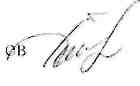 Начальник отдела ЖКХ. ГО и ЧС						С.С. РябковТел. 79-1-49АДМИНИСТРАЦИЯ  МУНИЦИПАЛЬНОГО ОБРАЗОВАНИЯ МИЧУРИНСКОЕСЕЛЬСКОЕ ПОСЕЛЕНИЕ Динского района Краснодарского края    пос. Агроном, ул. Почтовая, 14                                                                             353207                                          Тел./факс : ( 8262) 78 1 87      ИНН 2330031875  ОГРН 1052316931017_________22.1.2015__№            49________                    На №           3          от ____12.01.2015__